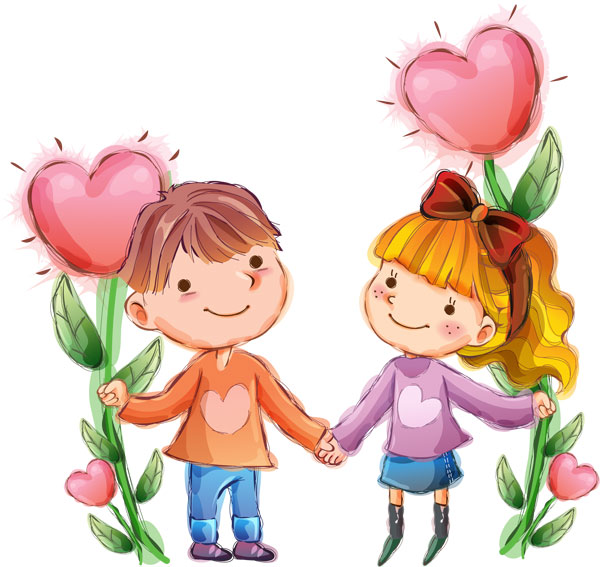 2014 рікРобота  учениці літературної студії «Перлинка» СЗШ № 12 м. НовомосковськаГуби Валерії Сергіївни, 8-А класКерівник - Зеленська Т.І.У полях   стигне    пшениця,Там стриба прудка синиця.На листочках  є  роса,Попила її оса.Жучок - сонечко літає,Все навколо звеселяє.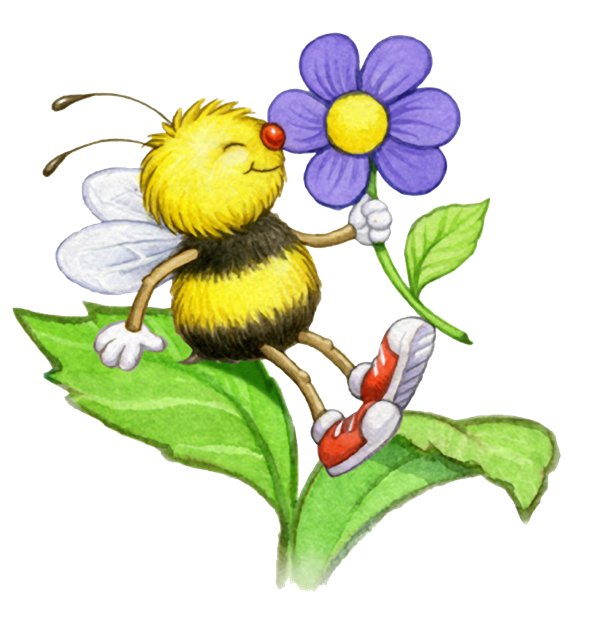 1До кімнати у віконце Зазирнуло ясне сонце.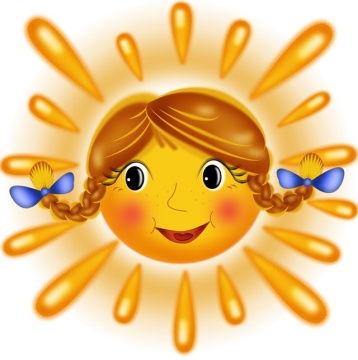 Очі, щічки цілувало,Щоб Катруся підростала.Ніжне, тепле сонечко,Збуджене весною,Загляда в віконечко,Бавиться зі мною.Десь сховалось ясне сонце,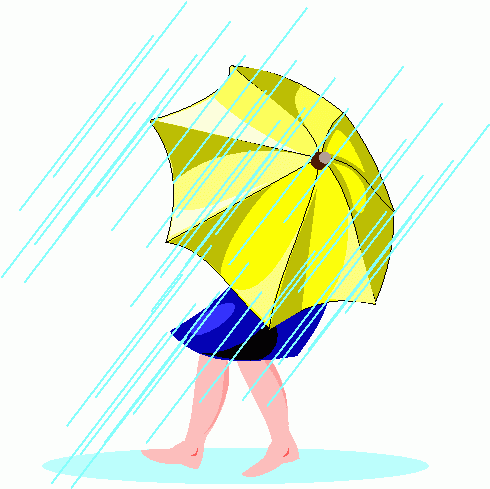 Дощик стука у віконце.Друже, дім наш обійдиІ  в городи швидко йди.  2 В білі хустки вишні вбрались,  Це ж куди вони зібрались?  На базар у літо йдуть,  Ягід діткам принесуть. 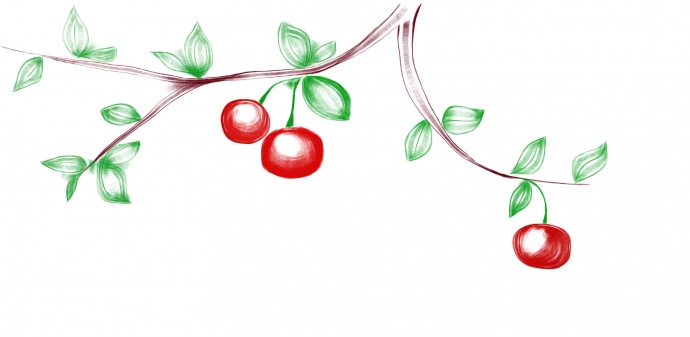 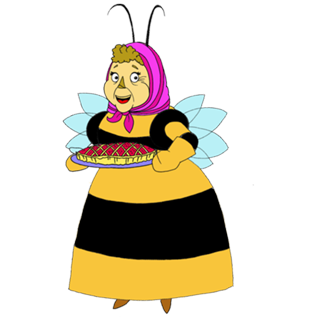  Бабуся-бджілка трудівницяВсе зробить так, як і годиться.Смачнючий борщ готує вдома,Від нього враз зникає втома3Україна – милий край,Поле,  море, ріки, гай.Знають всі: маленькі й діти -  Ця земля-найкраща в світі! 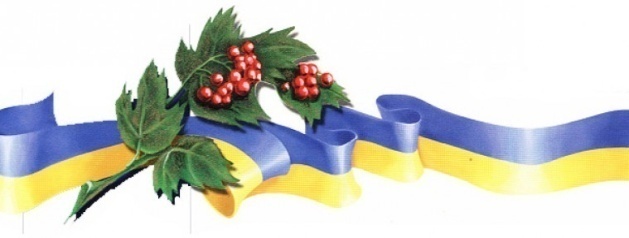 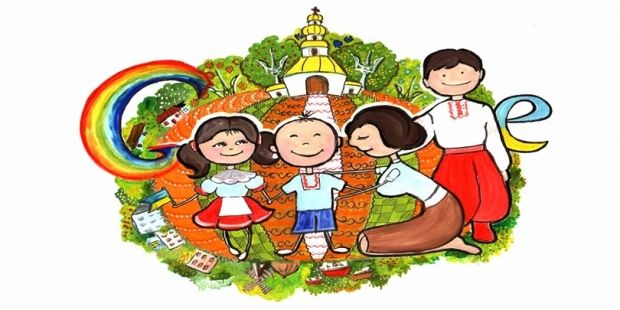 Люблять діти маму й тата.Мати їх - це так багато.Тато й мама люблять нас,Ми в цім певні повсякчас. 4Толик дуже любить торт. Ми з Сашком обрали спорт.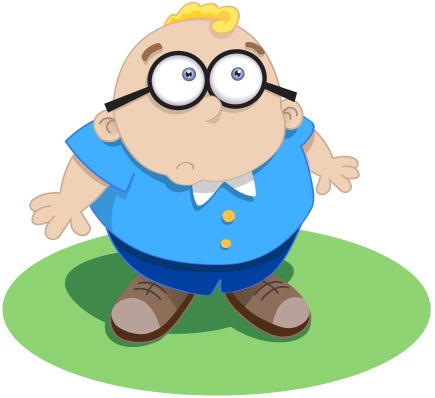 Важко Толя крос долає.В нас із цим проблем немає.Мале хлоп’я зітхає важко:Бо треба з’їсти манну кашку.Колись зросте, стане міністромІ заборонить кашу їсти.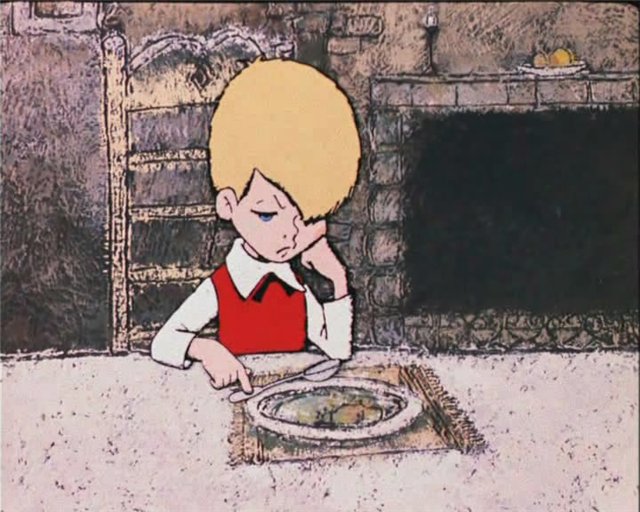                                                           5Ну й годинник, дивна штука,День і ніч все стука й стука.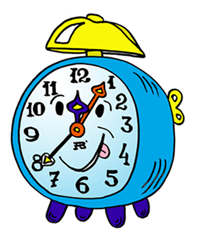 Дмитрик каже, що там хлопчикСтука диво-молоточком.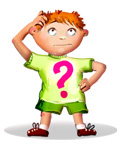 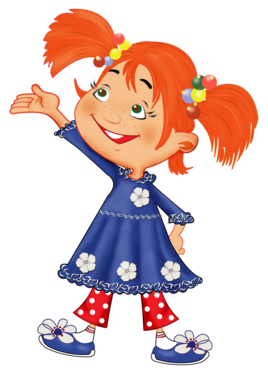 Наша Ніла – реготушка – Ніжна й щира щебетушка.Дід Мороз на Новий рікЩе дарує й сміху міх.6Сто разів на день наш котикМиє лапки і животик.А причина, друзі, в тім – На гостей чекає дім.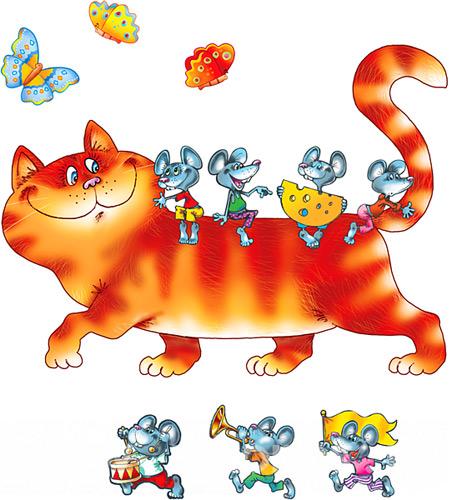 Люблю свого я котика – Грайливого Муркотика.Щоранку,  сидячи на ганку,Чекає Мурчик на сметанку.7Накаркала ворона Клара,Що літо вкрала чорна хмара.Та раптом сонечко сказало,Що пустувала лише Клара.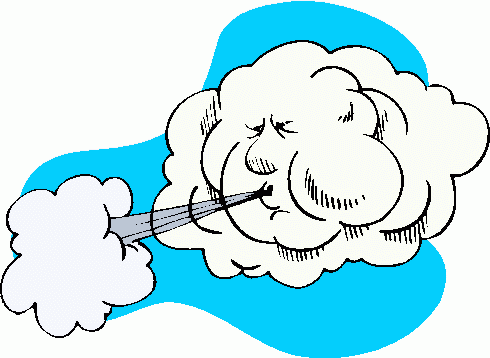 Бешкетник, і пустун, і злюкаНастирно в шибку нашу стука.Вітре буйний, вгомонись, Здалеку на нас дивись.8 Хвиля річки берег миє,Над водою лози мріють.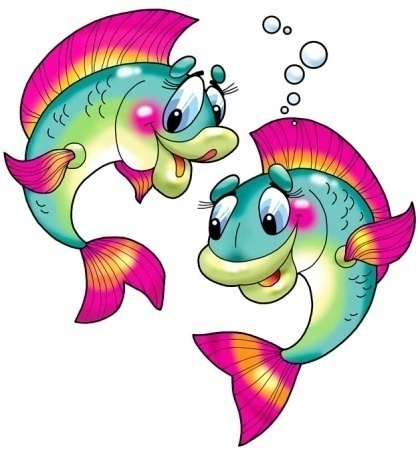 Між кущами рибки грають,Одна одну доганяють.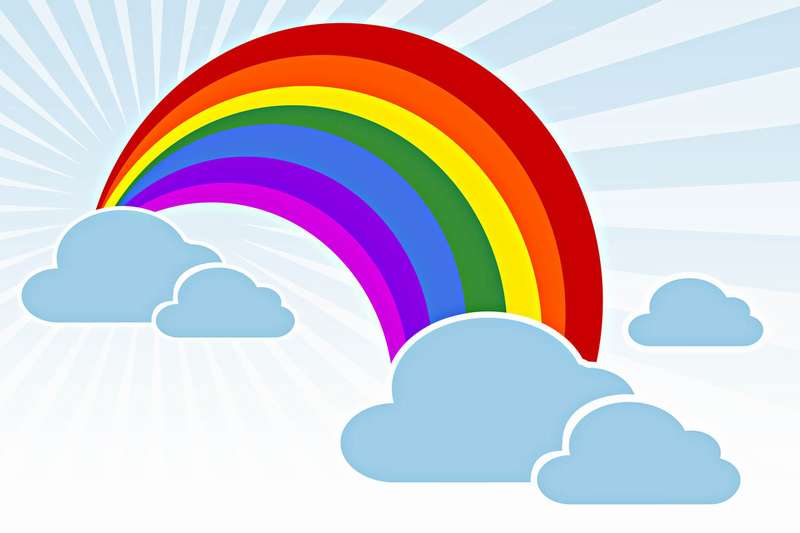 Після дощику раненькоНебо вкутала веселка.Дощик, не спитавши броду,Кинувся носити воду.9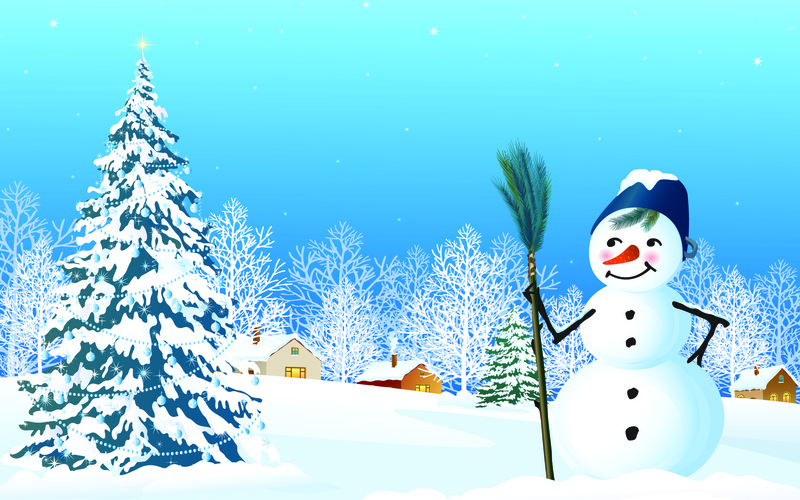 Ой, як гарно навкруги!Все ввібралося в сніги!А ялика? Їй нівроку - Жде вона Нового року.Обіцяв старий ялинціНайяскравіші гостинці.Хай красується в дворіНа щастя й радість дітворі.10Сніжинку-зоринку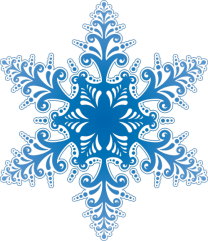 В долоньки спіймала.Хотіла зігріти – Вона вмить розтала.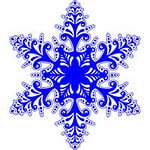 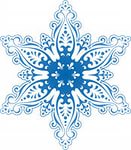 По білому снігу я іду, іду, іду, Залишаючи сліди.Ти за мною слідом йди.Якщо в слід не попадеш,То мене ти не знайдеш.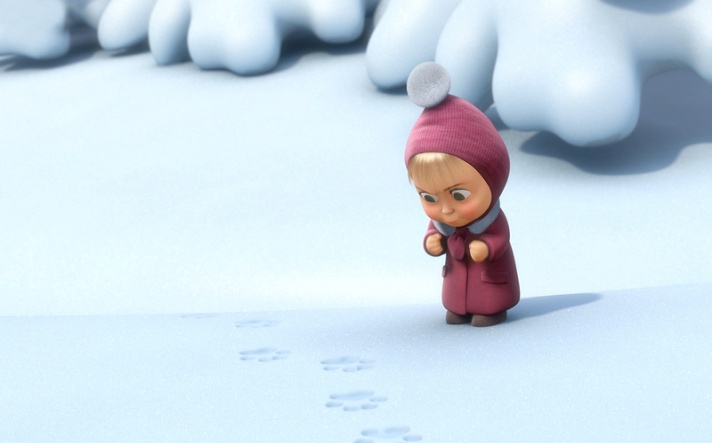 11                     Непомітно прийшла вже зима,                     День коротшим стає щодоби.                     Скоро свято до нас завіта,                      Бо повсюди ялинок вогні.                      Вже немає уроків у нас –                     Для канікул настала пора.                     Хоч надворі тріскучій мороз,                      Рада й щира уся дітвора!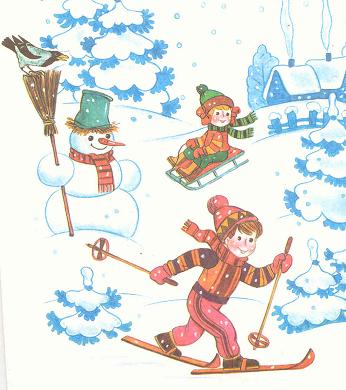 12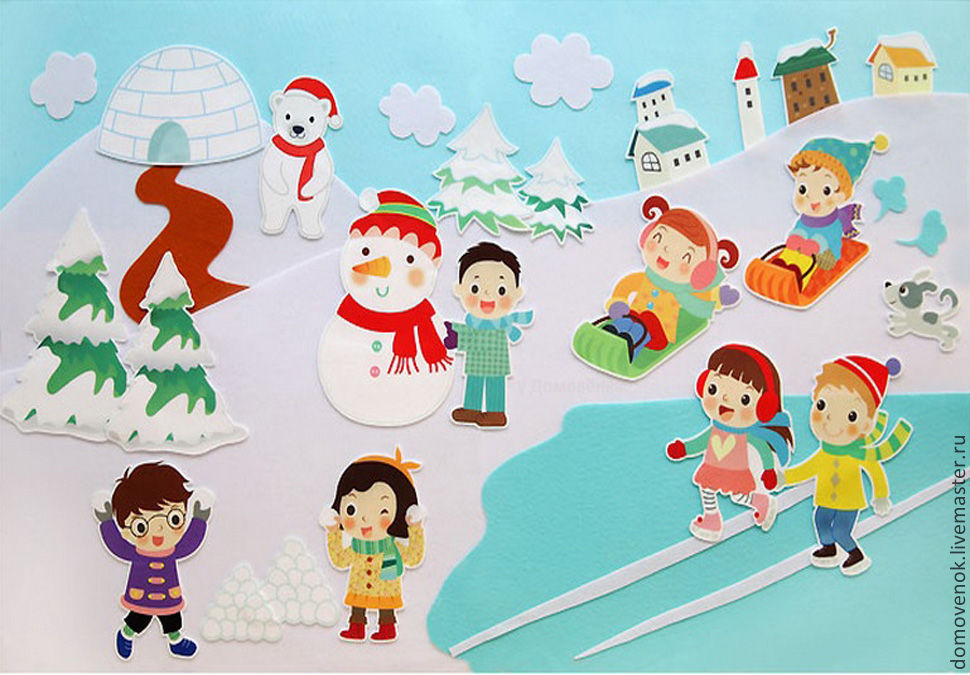            Ой зимонько-зима, ти веселая пора,Зранку на подвір’ї  гуляє дітвора.На ковзанках катаються веселі хлопчаки, На саночках спускаються дівчатка залюбки.А сонечко всміхається, хоч холодно, мороз,Та діти всі веселі, сміються аж до сліз.Жаль, скоро вже закінчиться веселая пора,І знову за підручники візьметься дітвора.13      У хаті в нас ялинонька                                                                  Прикрашена стоїть.      Сяють на ній вогники      І зірочка блищить                                          А за вікном хурделиця,                                          Ще й вітер завива.                                           Чека, коли Снігуронька                                           До неї завіта.                                                                                                                                                     Ми дуже любим зимоньку - 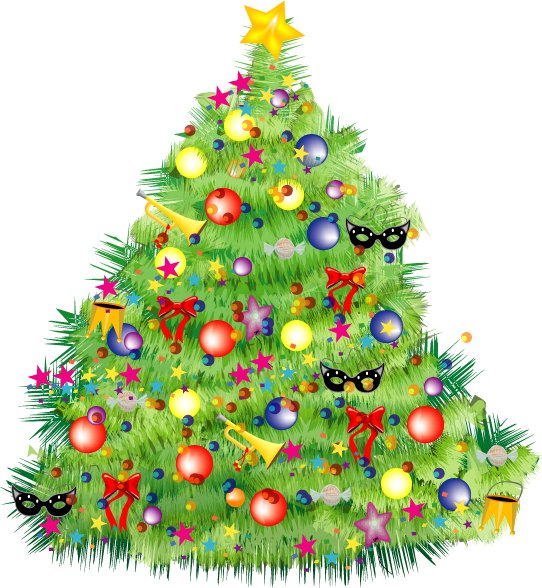            Прекрасную пору,           Яка приносить радощі            І любить дітвору!14Ось канікули прийшли,Час вже й відпочити. Ждуть нас лижі, ковзани,Всі радіють діти.Будем весело кружлять 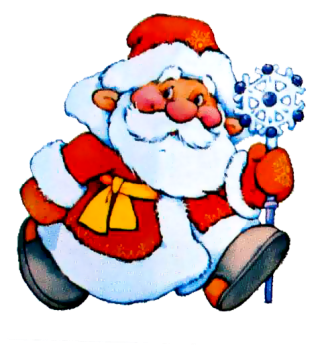 В школі під ялинкою.Будем пісеньки співатьРазом із Даринкою.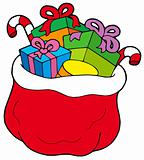 Дід мороз чекає нас Разом із Снігуркою,І вони вже принесли Міх із подарунками.Промайнув веселий час 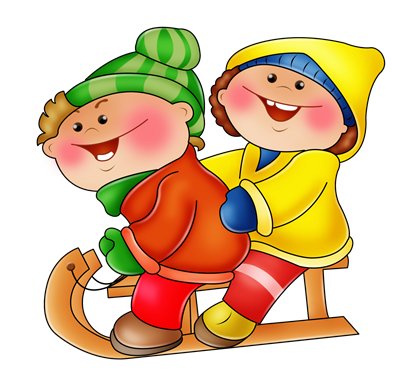 В іграх та розвагах.І лунав веселий сміхВ дитячих  ватагах.15Біла ковдра землю вкрила,   Розпустила хуга крила.  Заметілі розгулялись,  Та пташки їх не злякались.Жалілись сніги туману:- Ось відійди, від тебе танем.Туман голодний дуже бувІ про прохання те забув. 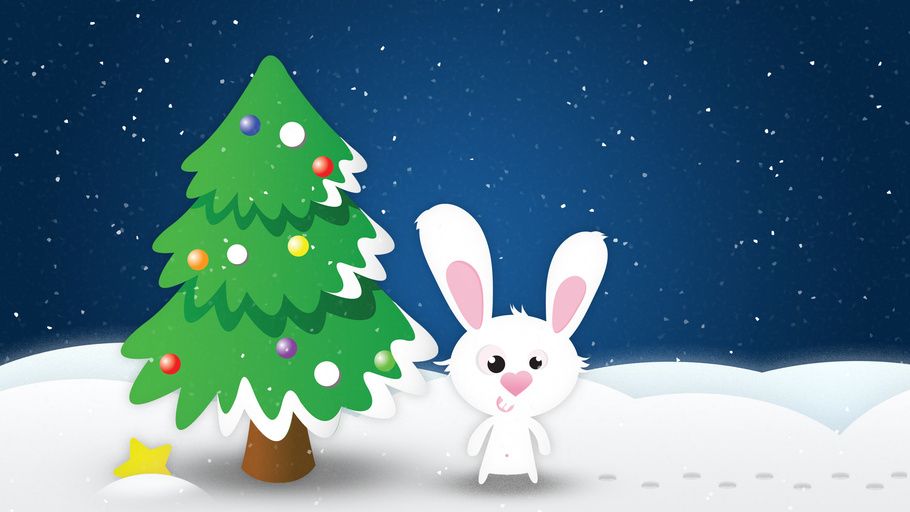                         16Мороз лютує уночі:Згубив старий свої ключі.Весна-красуня їх знайшла – Тепло і радість принесла.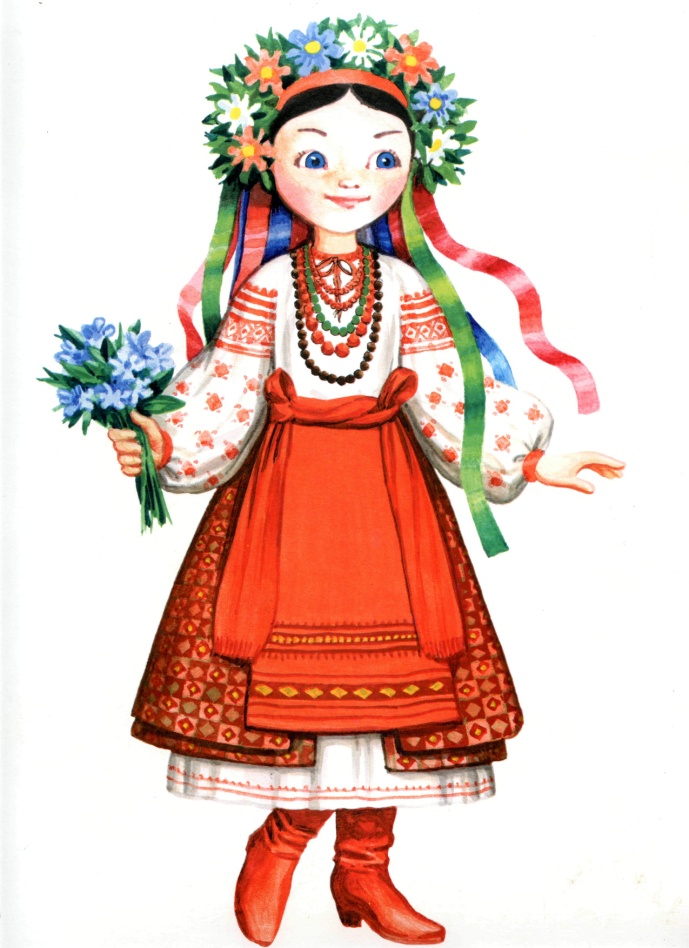 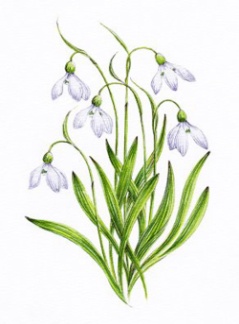 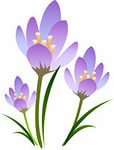 17